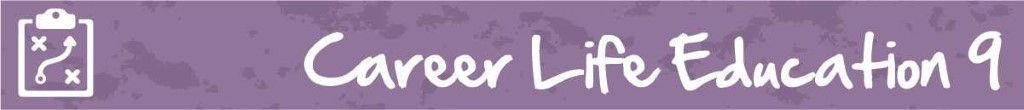 M2 Lesson 5: Learning Through Community ConnectionsCore Competencies:Big Ideas:The value of work in our lives, communities and society can be viewed from diverse perspectives.
Curricular Competencies:Question self and others about how individual purposes and passions can support the needs of the local and global community when considering career choices.Recognize and explore diverse perspectives on how work contributes to our community and society.Question self and others about the role of family expectations and traditions, and of community needs in career choices.In this lesson, students will learn about community connectedness and the importance of career planning by job shadowing a trusted adult in their job. By learning about different careers, they will be better equipped to understand career possibilities, perspectives, family expectations and traditions.For students:Discuss with the class if anyone has heard of the “Take Your Daughters and Sons to Work Day”, and if they know anyone who has taken part. Give them an opportunity to share their experiences.Did you know that in Canada, April 25th marks the Annual "Take Your Daughters and Sons to Work Day"? Launched in 1994, the Learning Partnership hosts "Take Our Kids to Work Day", the most recognized career education event in Canada, with an estimated 200,000 Grade 9 students visiting various workplaces. During "Take Our Kids to Work Day", students spend the day at the workplace of a parent, relative, friend or someone else in the community, witnessing first-hand the world of work. In addition to the benefits you will have learning about career planning, the adult you are working with has the opportunity to discuss career prospects with you, and the business will be able to share knowledge, experience and advice around education, career choices and relevant skills required in today’s workplace.In this assignment, you will have the opportunity to take part in a small portion of Take Your Daughters and Sons to Work Day. Although it may not be convenient for us to join our parents at work - many parents choose not to work outside the home, or perhaps they work from home or far away - it is important to get a sense of what happens in different workplaces while, at the same time, building a network of resources and mentors who can better assist us on our own career-life journeys!Knowing that it may not be possible to spend an entire day with someone at work, in this assignment, you will be required to job shadow an adult at their workplace for one hour. The job you will be shadowing does not need to be one you are particularly interested in, it is really just to learn and appreciate how working and careers contribute to our community and society. Please let the teacher know if you are unable to find someone to shadow in their job to discuss alternative arrangements.Assignment:In order to successfully complete this assignment, you first need to ask an adult in your life if you could shadow them in their job for one hour (or more). Where should you start? The best thing would be to ask your parent, another relative, a neighbour, or family friend to if you could join them at work. You will find that most adults are happy to share their career journey and workplace with you!Some hints for a successful workplace visit:Once you have discussed the possibility of a workplace visit with your contact person, and they have agreed to your visit, confirm a date and a time when you will be meeting them. Don't forget to also confirm a location, and their contact information.The day before your workplace visit, email or call your contact person to confirm that the arrangement still works. It's always a good idea to double check the time and location that you will be meeting!Be 5 minutes early for your workplace visit. Dress appropriately for the visit and be respectful in the environment.Ask lots of questions - by asking questions, you are showing your interest! After the workplace visit, thank your contact very much for having you. After you return home, or the next day, send a quick email or make a quick phone call thanking them again for their time and for sharing their expertise!This assignment has two parts:Download the following table (located on the portal attachment), completing the necessary parts before and after the workplace visit:Community Connections Job Shadow AssignmentJournal entry: In a journal entry (approximately 300-400 words), write about your workplace visit experience using these guiding questions:Why did you choose the workplace you did?What activities happened while you were there?What do you feel are the positive and negative aspects of the job?What was the highlight of the visit?Were there any health or safety concerns about this position?Could you see yourself in a job like this one day?What did your contact person like most/least about their position?What did you take away most from this experience?Assessment: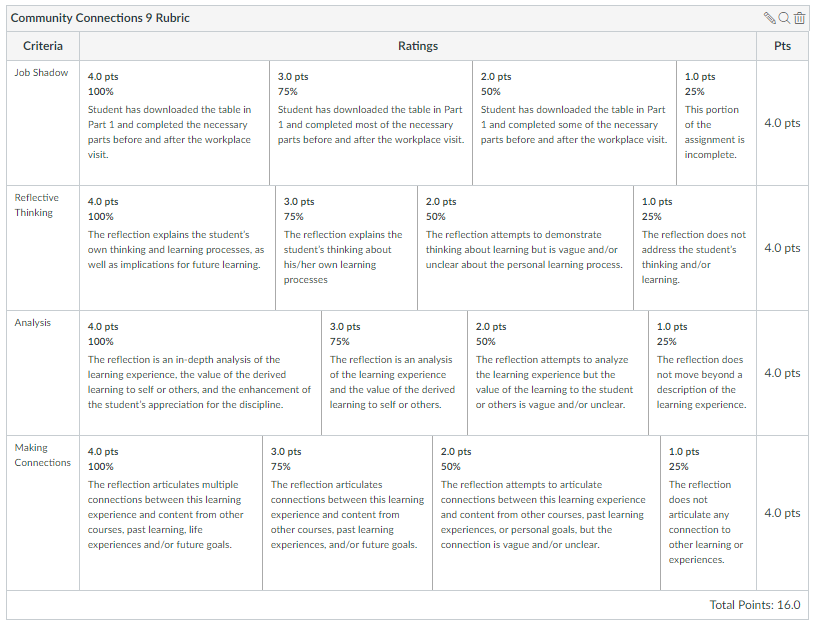 CommunicationThinkingPersonal & Social